Утверждаю:Директор МАУ ДО «ДЮСШ № 5»_____________А.К. Федяев«17» ноября 2020 г. Мероприятие, посвященное открытию катка- 2020 «Победим Вирус Вместе!»Цель: привлечение внимания к катку МАУ ДО «ДЮСШ №5» Задачи:1. Формирование интереса к зимним видам спорта, забавам.2. Воспитание позитивного отношения к массовым мероприятиям.3. Создание условий для активного отдыха группы сверстников.4. Пропаганда мер борьбы с COVID-19Дата: 20.11.2020Время: 12:00Место проведения: МАУ ДО «ДЮСШ №5»Участники: дети 10-12 лет, умеющие кататься на коньках.Пожелание: придти со своими коньками.Действующие роли: Ведущая, Коронавирус, ИммунитетИнвентарь: красные надувные шарики (15-20 штук), брызгалки с водой (можно сделать из бутылок), конусы, дротики (4 – 5 штук), веники, контейнеры из-под шоколадных яиц (4-5 шт.), одноразовые тарелки, пластмассовые мячики разных цветов (витаминки), хоккейные ворота, маски медицинские (40-50 штук)Ведущий – построение, фанфарыВедущийДобрый день и добрый час!Мы не зря собрали вас.Звучит повсюду смех весёлый,Спешит на праздник детвора.Сегодня у нас день особый-Открытие ледового катка!Внимание, звучит гимн РФ. Равнение на флаг РФСлово предоставляется____________________________________________________________________________________________________________________________________________________________________________________________________________________________________________________________________________________________________________________Ведущий:Сегодня в нашей программе:Веселые старты, cкоростные забеги,Призы, горячий чай и угощение!Выбегает Коронавирус:Кто тут собрался веселиться и соревноваться? Не позволю!!! Я знаменитый Коронавирус!!! Знаете, меня??? Меня все знают и все боятся!!! Выходит Иммунитет:Ах, вот ты где, вредный Коронавирус!! Уже и сюда добрался! Здравствуйте! Я – крепкий суперИммунитет! Мы с ребятами не позволим тебе здесь находиться!Коронавирус:Как вы со мной собираетесь бороться? Я знаменит и непобедим!!! Тем более я не один! Со мной мои друзья: маленькие коронавирусики (красные надувные шарики). Мы уже покорили во все страны мира!!Иммунитет:Во-первых, у нас есть защита: мы в перчатках! Ребята, покажите ваши руки!!Во-вторых, мы сильные, смелые и здоровые!!!Сейчас мы покажем тебе на что способны!Мы знаем много способов для укрепления здоровья! Например, зарядка!Зарядка всем полезна,Зарядка всем нужна.От лени и болезней!Спасает нас она. 1. Зарядка под музыку (Вдох глубокий, руки шире…)Ведущая лопает один шарик.Коронавирус: Ой, один коронавирусик лопнул!! Ах, вы какие хитрые! Ну, ничего! У меня их еще очень много!Иммунитет:А я знаю еще один отличный способ избавится от вирусов!От простой воды и мылаУ микробов тают силы!Запомнить нужно навсегда:Залог здоровья – чистота!Сейчас мы будем дезинфицировать твоих коронавирусиков!2. Эстафета «Бой за чистоту»Все делятся на команды.Дети по одному бегут змейкой, огибая конусы, к стенду с коронавирусом (красный шарик), на котором мелом нарисована злая мордочка, и брызгают в него из брызгалки, возвращаются и передают брызгалку следующему. Предпоследний участник команды бежит с тряпкой и стирает мордочку. Последний участник лопает шарик.Иммунитет: Какие ребята молодцы! Вот как мы умеем с тобой бороться, Коронавирус!!! Коронавирус:Хм…, да…Похоже так просто мне вас не победить. Но я сейчас что-нибудь придумаю! Иммунитет:Ну, а пока ты думаешь, мы вспомним еще одно важное правило:Кто правильно питается, тот с болезнями не знается!Иммунитет:А сейчас я загадаю вам загадку, а вы мне хором дружно отвечайте!На ледяной площадке крик, 
К воротам рвется ученик. 
Кричат все: "Шайба! Клюшка! Бей!" 
Веселая игра ... 
Ответ: ХоккейВот сейчас мы и поиграем в эту игру!3. Эстафета «Загадочный хоккей»Коронавирус:Ага! Вот я сейчас и проверю знаете ли вы самые полезные продукты!!Знаю-знаю я такую игру. Вот только я вам ее сейчас усложню и испорчу!Вместо шайбы – вот такие витаминки, внутри которых находятся загадки, вместо клюшки – веник, и нужно будет объехать вокруг тарелку с витаминками! Да так, чтобы ни одна витаминка не упала из тарелки.Иммунитет:Выметем мы сейчас всех твоих коронавирусиков!Эстафета: Все делятся на команды по 10 человек, встают друг за другом. Задача каждого человека веником забить шайбу (витаминку) в ворота, по пути объехать вокруг тарелку с витаминками. Возвращается по прямой с веником и шайбой, передает второму игроку и т.д. Последний игрок лопает витаминку-яйцо приносит команде, открывают яйцо и отгадывают загадку. Как только команда хором прокричит правильный ответ, Иммунитет лопает шарик.Загадки:Первая загадка:Никого не огорчает, А всех плакать заставляет.(Лук)Вторая загадка:Он кусает, только вот,Зубок есть, а где же рот?Белый носик, сюртучок.Что это, дружок?(Чеснок)Третья загадка:Раз он жёлтый, значит, спелый.
Только вот какое дело:
Положил я фрукт в бокал –
Сладкий чай мой кислым стал!(Лимон)Четвертая загадка:С виду он с картошкой схож,Волосками весь оброс,Мякоть сочная внутри,Цвет зелёный изнутри!(Киви)Коронавирус:Ой, ой ой!! Что же делать??? Моих коронавирусиков совсем не осталось…Иммунитет:Вот видишь, какие ребята ловкие и спортивные!! Нам никакой вирус не страшен! Давай-ка и ты к нам присоединяйся!Коронавирус:Да, чтобы я с вами заодно…Не бывать такому!Иммунитет:Значит не хочешь по-хорошему? Тогда смотри, что мы еще можем!Пока идет диалог, всем присутствующим тихо раздают медицинские маски.После слов Иммунитета все надевают маски и идут на Коронавируса.Коронавирус:Ой, что-то мне плохо….Ох, как плохо…Стойте! Я подумал и решил быть хорошим и полезным микробом! Возьмете меня к себе?Все хором отвечают: Да!!Коронавирус: Тогда давайте знакомится поближе, кататься и веселиться!Ведущий:Спасибо всем, кто пришел! Хотелось бы отметить школы, которые приняли участие в нашем мероприятии «Победим вирусы вместе!», посвященное открытию зимнего сезон.Ведущий:А теперь приглашаем всех отведать ароматного чая с угощениями и покататься на катке!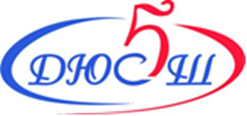 Муниципальное автономное учреждение дополнительного образования «Детско-юношеская спортивная школа № 5»